Online-Vorträge der HSHL für Studieninteressierte: Informationen zum Start ins Studium als Webinare 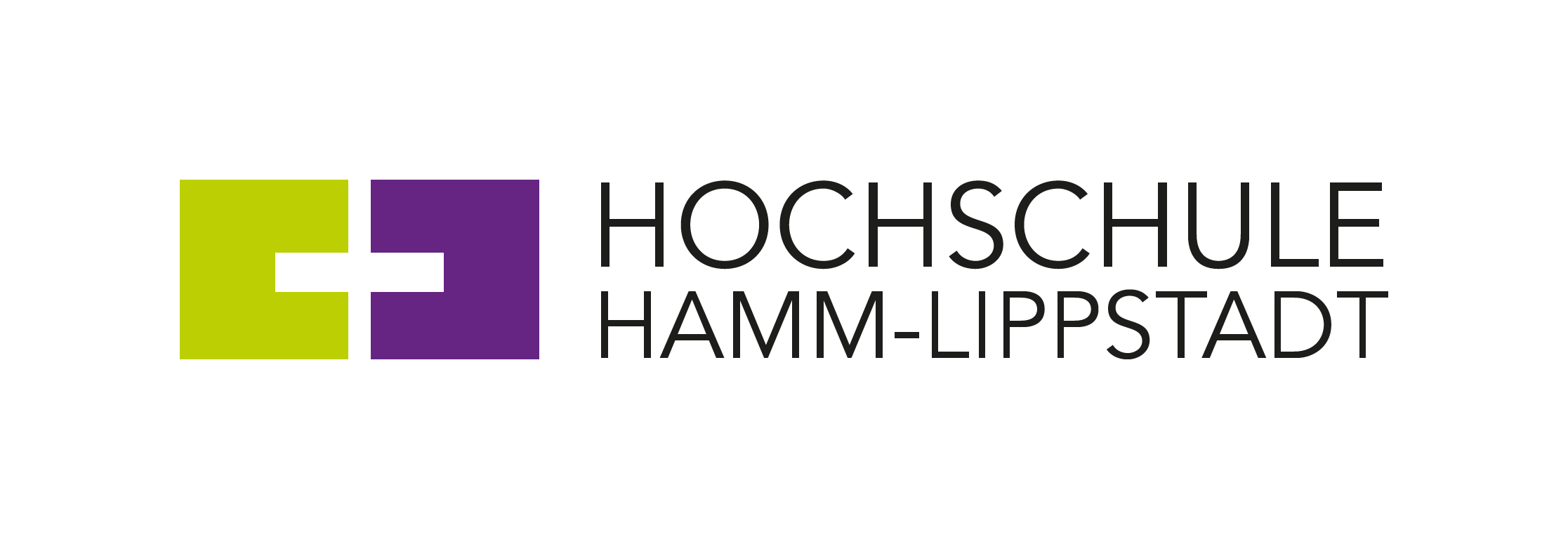 Die Zentrale Studienberatung (ZSB) und das International Office der Hochschule Hamm-Lippstadt (HSHL) sind trotz Corona-Pandemie als Ansprechpartner für Schülerinnen und Schüler sowie Studieninteressierte da. In zwei kostenlosen Online-Vorträgen informieren die Beraterinnen und Berater beider Einrichtungen über das Studium, stehen für Fragen zur Verfügung und geben Tipps für den Start in die Bewerbungsphase für ein Studium an der HSHL. International OfficeDer Vortrag des International Office informiert vor allem Geflüchtete und internationale Bewerberinnen und Bewerber darüber, welche Voraussetzungen sie für ein Studium in Deutschland erfüllen müssen. Außerdem werden Fragen zu den Finanzierungsmöglichkeiten beantwortet. Das International Office erklärt auch, welche Art von Unterstützung internationale Studierende und Geflüchtete während des Studiums erhalten können. Der Vortrag des International Office am 26. Mai um 17 Uhr ist kostenlos. Eine Anmeldung ist nicht notwendig. Es wird ein internetfähiges Endgerät benötigt. Der Zugangslink ist veröffentlicht auf der Hochschulwebseite unter www.hshl.de/veranstaltungskalender .Zentrale Studienberatung„Mein Studium, meine Wahl - Vortrag zur Allgemeinen Studienorientierung“: Die ZSB informiert in ihrem Online-Vortrag über das Angebot der Studiengänge an der HSHL und welche Voraussetzungen für ein Studium erfüllt werden müssen. Außerdem unterstützt die ZSB dabei, wie aus dem vielfältigen Angebot an Studiengängen eine fundierte Entscheidung für einen Studiengang getroffen werden kann. Die ZSB beantwortet zudem Fragen und gibt Informationen zur Bewerbung und Einschreibung. Fragen zum Studienalltag, zur Studienfinanzierung und zum Wohnen für Studierende werden in einer anschließenden Fragerunde beantwortet. Für den Vortrag der ZSB am 02. Juni um 16 Uhr wird um Anmeldung bis zum 26. Mai unter studienberatung@hshl.de gebeten. Der Webinar-Link wird von der ZSB nach der Anmeldung zugesandt.Um den Online-Vortrag anzuhören, werden ein internetfähiges Endgerät und der Webinar-Link benötigt. Weitere Informationen www.hshl.de/veranstaltungskalender 
Über die Hochschule Hamm-Lippstadt:Seit 2009 bietet die staatliche Hochschule Hamm-Lippstadt ein innovatives Studienangebot mit Fokus auf Ingenieurwissenschaften, Naturwissenschaften, Informatik und Wirtschaft. Aktuell sind rund 6200 Studierende in 14 Bachelor- sowie zehn Masterstudiengängen eingeschrieben. An Standorten in Hamm und Lippstadt verfügt die Hochschule über modernste Gebäude mit rund 15.000 Quadratmetern Laborflächen. Gemeinsam legt das Team mit Präsident Prof. Dr. Klaus Zeppenfeld und Kanzler Karl-Heinz Sandknop den Fokus auf interdisziplinäre Ausrichtung, Marktorientierung, hohen Praxisbezug und zukunftsorientierte Forschung.www.hshl.de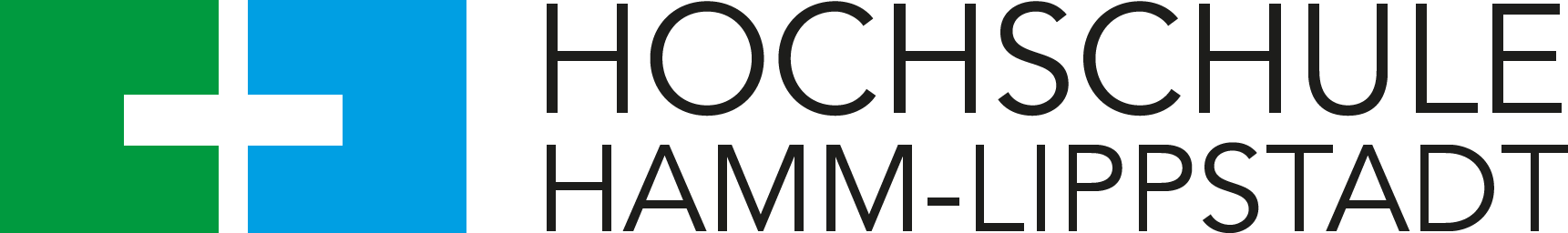 